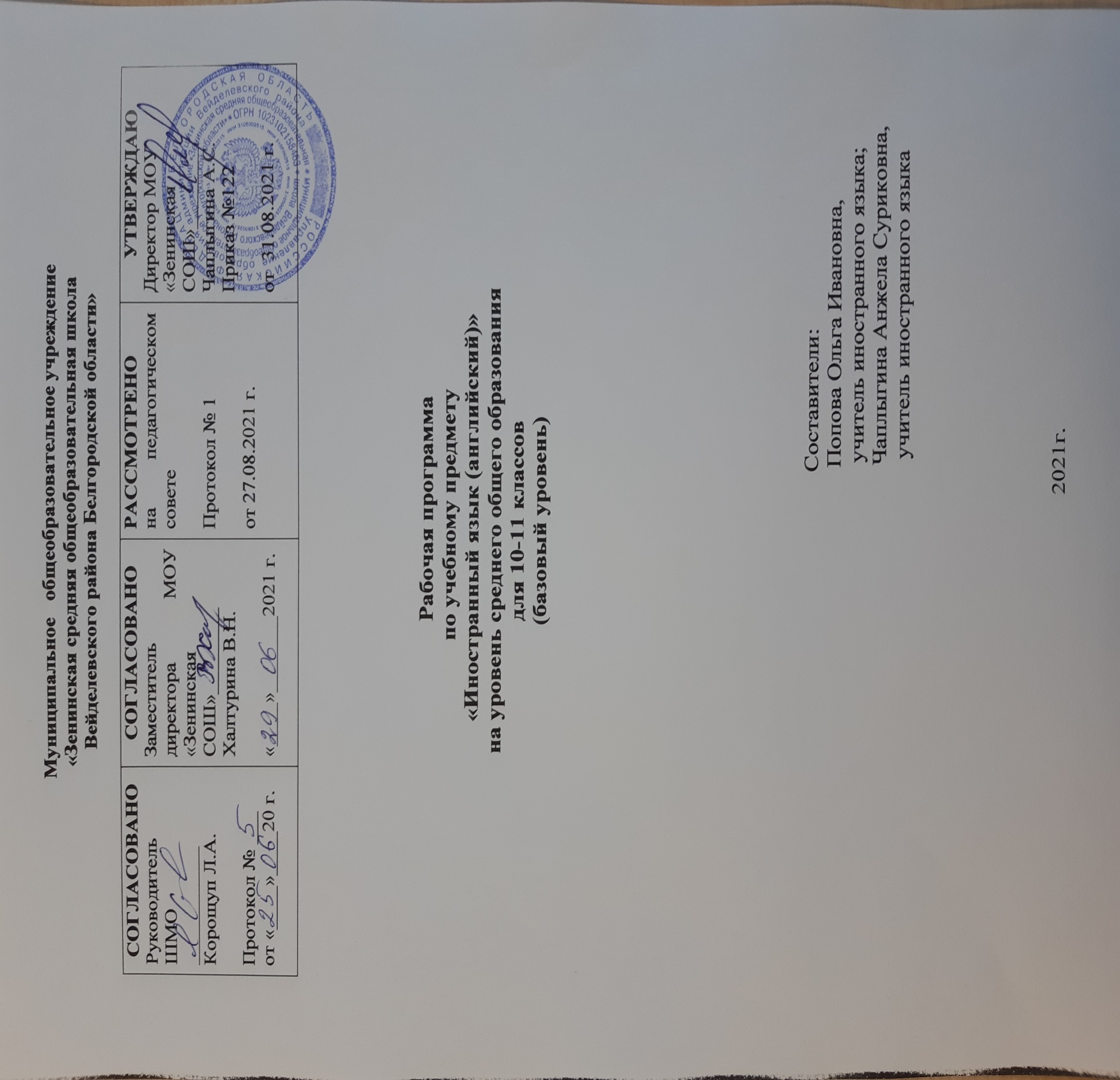                     Рабочая программа по учебному предмету «Иностранный язык (английский)»для10-11 классов составлена в соответствии с требованиями Федерального государственного образовательного стандарта среднего общего образования, на основе авторской рабочей программы    (Английский    язык.    Рабочие    программы.    Предметная    линия учебников«Английский в фокусе» 10—11 классы : рабочая программа / В. Г. Б.Апальков— М. : Просвещение , 2015).Согласно базисному учебному плану для образовательных учреждений Российской Федерации, учебному плану и Годовому календарному учебному графику МОУ «Зенинская средняяобщеобразовательная школа Вейделевского района Белгородской области» на обучение английскому языку на базовом уровне отводится: в 10 классе —102 ч. (34 учебные недели, 3 часа внеделю),в 11  классе —102 ч.  (34 учебные недели, 3 часа внеделю).Рабочая программа предназначена для организации процесса обучения по УМК Афанасьевой О.В.:Английский язык. 10 класс: учеб.дляобщеобразоват. организаций: базовый уровень/[О.В.Афанасьева, Д.Дули, И.В.Михеева и др.].-8-е изд.–М.: Express Publishing:Просвещение,2018г.-248с.:ил.- ( Английский вфокусе).Английский язык. 11 класс: учеб.дляобщеобразоват. организаций: базовый уровень/[О.В.Афанасьева,Д.Дули, И.В.Михеева и др.].-7-е изд.–М.: ExpressPublishing :Просвещение, 2018 г.- 244с.: ил. - ( Английский вфокусе).                                   Раздел 1.Планируемые результаты освоения учебного предмета«Иностранный язык (английский)»Рабочая программа обеспечивает достижение планируемых результатов освоения учебного предмета «Иностранный язык (английский)».В результате изучения учебного предмета «Иностранный язык (английский)» на уровне среднего общего образования:Выпускник на базовом уровне научится:Коммуникативные умения. Говорение, диалогическая речьВести диалог/полилог в ситуациях неофициального общения в рамкахизученной тематики;при помощи разнообразных языковых средств без подготовки инициировать, поддерживать и заканчивать беседу на темы, включенные в раздел «Предметное содержаниеречи»;–выражать и аргументировать личную точку зрения;запрашивать информацию и обмениваться информацией в пределах изученной тематики;–обращаться за разъяснениями, уточняя интересующую информацию.Говорение, монологическая речьФормулировать несложные связные высказывания с использованием основных коммуникативных типов речи (описание, повествование, рассуждение, характеристика) в рамках тем, включенных в раздел «Предметное содержание речи»;–передавать основное содержание прочитанного/увиденного/услышанного;давать краткие описания и/или комментарии с опорой на нелинейныйтекст (таблицы,графики);строить высказывание на основе изображения с опорой или без опорына ключевыеслова/план/вопросы.АудированиеПонимать основное содержание несложных аутентичных аудиотекстов различных стилей и жанров монологического и диалогического характера в рамках изученной тематики с четким нормативнымпроизношениемвыборочное понимание запрашиваемой информации из несложных аутентичных аудиотекстов различных жанров монологического и диалогического характера в рамках изученной тематики, характеризующихся четким нормативнымпроизношением.ЧтениеЧитать и понимать несложные аутентичные тексты различных стилей и жанров, используя основные виды чтения (ознакомительное, изучающее, поисковое/просмотровое) в зависимости от коммуникативнойзадачи;отделять в несложных аутентичных текстах различных стилей и жанровглавную информацию от второстепенной, выявлять наиболее значимыефакты.Письмо–Писать несложные связные тексты по изученной тематике;писать личное (электронное) письмо, заполнять анкету, письменно излагать сведения о себе в форме, принятой в стране/странах изучаемогоязыка;письменно выражать свою точку зрения в рамках тем, включенных враздел«Предметное содержание речи», в форме рассуждения, приводя аргументы и примеры.Языковые навыки Орфография и пунктуацияВладеть орфографическими навыками в рамках тем, включенных враздел«Предметное содержание речи»;расставлять в тексте знаки препинания в соответствии с нормамипунктуации.Фонетическая сторона речиВладеть слухопроизносительными навыками в рамках тем, включенных враздел«Предметное содержание речи»;владеть навыками ритмико-интонационного оформления речи в зависимостиот коммуникативнойситуации.Лексическая сторона речиРаспознавать и употреблять в речи лексические единицы в рамкахтем, включенных в раздел «Предметное содержание речи»;распознавать и употреблять в речи наиболее распространенныефразовые глаголы;–определять принадлежность слов к частям речи по аффиксам;догадываться о значении отдельных слов на основе сходства с родным языком,по словообразовательным элементам иконтексту;распознавать и употреблять различные средства связи в тексте дляобеспечения его целостности (firstly, tobeginwith, however, asforme, finally, atlast,etc.).Грамматическая сторона речиОперировать в процессе устного и письменного общения основными синтактическими конструкциями в соответствии с коммуникативнойзадачей;употреблять в речи различные коммуникативные типы предложений: утвердительные, вопросительные (общий, специальный, альтернативный, разделительный вопросы), отрицательные, побудительные (в утвердительной и отрицательнойформах);употреблять в речи распространенные и нераспространенные простые предложения, в том числе с несколькими обстоятельствами, следующими в определенном порядке (Wemovedto a newhouselastyear);употреблятьвречисложноподчиненныепредложенияссоюзамиисоюзнымисловамиwhat, when, why, which, that, who, if, because, that’s why, than, so, for, since, during, so that, unless;употреблять в речи сложносочиненные предложения с сочинительнымисоюзами and, but,or;употреблятьвречиусловныепредложенияреального (Conditional I – If I see Jim, I’ll invite him to our school party) инереальногохарактера (Conditional II – If I were you, I would start learningFrench);–употреблять в речи предложения с конструкцией I wish (I wish I hadmyownroom);употреблятьвречипредложениясконструкцией so/such (I was so busy that Iforgot to phone myparents);употреблятьвречиконструкциисгерундием: to love / hate doing something;stop talking;–употреблять в речи конструкции с инфинитивом: wanttodo, learntospeak;–употреблятьвречинфинитивцели (I called to cancel our lesson);–употреблятьвречиконструкцию it takes me … to do something;–использовать косвенную речь;использоватьвречиглаголывнаиболееупотребляемыхвременныхформах: Present Simple, Present Continuous, Future Simple, Past Simple, Past Continuous, Present Perfect, Present Perfect Continuous, PastPerfect;употреблятьвречистрадательныйзалогвформахнаиболееиспользуемыхвремен: Present Simple, Present Continuous, Past Simple, PresentPerfect;употреблять в речи различные грамматические средства для выражениябудущего времени – tobegoingto, PresentContinuous; PresentSimple;употреблятьвречимодальныеглаголыиихэквиваленты (may, can/be ableto, must/have to/should; need, shall, could, might,would);–согласовывать времена в рамках сложного предложения в плане настоящего и прошлого;употреблять в речи имена существительные в единственном числе иво множественном числе, образованные по правилу, иисключения;–употреблять в речи определенный/неопределенный/нулевой артикль;употреблять в речи личные, притяжательные, указательные,неопределенные, относительные, вопросительныеместоимения;–употреблять в речи имена прилагательные в положительной, сравнительной и превосходной степенях, образованные по правилу, и исключения;употреблять в речи наречия в положительной, сравнительной и превосходной степенях, а также наречия, выражающие количество (many / much, few / a few, little / a little) и наречия, выражающиевремя;употреблять предлоги, выражающие направление движения, время иместо действия.Раздел 2.Содержание учебного предмета«Иностранный язык (английский)»Коммуникативные умения ГоворениеДиалогическая речьСовершенствование диалогической речи в рамках изучаемого предметного содержания речи в ситуациях официального и неофициального общения. Умение без подготовки инициировать, поддерживать и заканчивать беседу на темы, включенные в раздел «Предметное содержание речи». Умение выражать и аргументировать личную точку зрения, давать оценку. Умение запрашивать информацию в пределах изученной тематики. Умение обращаться за разъяснениями и уточнять необходимую информацию. Типы текстов: интервью, обмен мнениями, дискуссия. Диалог/полилог в ситуациях официального общения, краткий комментарий точки зрения другого человека. Интервью. Обмен, проверка и подтверждение собранной фактической информации.Монологическая речьСовершенствование умения формулировать несложные связные высказывания в рамках тем, включенных в раздел «Предметное содержание речи». Использование основных коммуникативных типов речи (описание, повествование, рассуждение,характеристика). Умение передавать основное содержание текстов. Умение кратко высказываться с опорой на нелинейный текст (таблицы, диаграммы, расписание и т.п.). Умение описывать изображение без опоры и с опорой на ключевые слова/план/вопросы. Типы текстов: рассказ, описание, характеристика, сообщение, объявление, презентация. Умение предоставлять фактическую информацию.АудированиеСовершенствование умения понимать на слух основное содержание несложных аудио- и видеотекстов различных жанров (радио- и телепрограмм, записей, кинофильмов) монологического и диалогического характера с нормативным произношением в рамках изученной тематики. Выборочное понимание деталей несложных аудио- и видеотекстов различных жанров монологического и диалогического характера. Типы текстов: сообщение, объявление, интервью, тексты рекламных видеороликов. Полное и точное восприятие информации в распространенных коммуникативных ситуациях. Обобщение прослушанной информации.ЧтениеСовершенствование умений читать (вслух и про себя) и понимать простые аутентичные тексты различных стилей (публицистического, художественного, разговорного) и жанров (рассказов, газетных статей, рекламных объявлений, брошюр, проспектов). Использование различных видов чтения (ознакомительное, изучающее, поисковое, просмотровое) в зависимости от коммуникативной задачи. Умение отделять в прочитанных текстах главную информацию от второстепенной, выявлять наиболее значимые факты, выражать свое отношение к прочитанному. Типы текстов: инструкции по использованию приборов/техники, каталог товаров, сообщение в газете/журнале, интервью, реклама товаров, выставочный буклет, публикации на информационных Интернет-сайтах. Умение читать и достаточно хорошо понимать простые аутентичные тексты различных стилей (публицистического, художественного, разговорного, научного, официально-делового) и жанров (рассказ, роман, статья научно- популярного характера, деловаяпереписка).ПисьмоСоставление несложных связных текстов в рамках изученной тематики. Умение писать личное (электронное) письмо, заполнять анкету, письменно излагать сведения о себе. Умение описывать явления, события. Умение излагать факты, выражать свои суждения и чувства. Умение письменно выражать свою точку зрения по темам:Современная молодежьУвлечения и интересы. Связь с предыдущими поколениями. Образовательные поездки.ПрофессииСовременные профессии. Планы на будущее, проблемы выбора профессии.Образование и профессии.Страны изучаемого языкаГеографическое положение, климат, население, крупные города, достопримечательности. Путешествие по своей стране и за рубежом. Праздники и знаменательные даты в России и странах изучаемого языка.Иностранные языкиИзучение иностранных языков. Иностранные языки в профессиональной деятельности и для повседневного общения. Выдающиеся личности, повлиявшие на развитие культуры и науки России и стран изучаемого языка. рассуждения, приводя аргументы и примеры. Типы текстов: личное (электронное) письмо, тезисы, эссе, план мероприятия, биография, презентация, заявление об участии. Написание отзыва на фильм или книгу. Умение письменно сообщать свое мнение по поводу фактической информации в рамках изученной тематики.Языковые навыкиОрфография и пунктуацияУмение расставлять в тексте знаки препинания в соответствии с нормами, принятыми в стране изучаемого языка. Владение орфографическими навыками.Фонетическая сторона речиУмение выражать модальные значения, чувства и эмоции с помощью интонации, в том числе интонации в общих, специальных и разделительных вопросах. Умение четко произносить отдельные фонемы, слова, словосочетания, предложения и связные тексты. Правильное произношение ударных и безударных слогов и слов в предложениях. Произношение звуков английского языка без выраженного акцента.Грамматическая сторона речиРаспознавание и употребление в речи основных синтаксических конструкций в соответствии с коммуникативной задачей. Распознавание и употребление в речи коммуникативных	типов	предложений,	как	сложных	(сложносочиненных, сложноподчиненных), так и простых. Распознавание и употребление в устной и письменной коммуникации различных частей речи. Употреблениевречиэмфатическихконструкций (например, „It’s him who took the money”, “It’s time you talked to her”). Употребление в речи предложений с конструкциями … as; notsoas; eitheror; neither … nor.Лексическая сторона речиРаспознавание и употребление в речи лексических единиц в рамках тем, включенных в раздел «Предметное содержание речи», в том числе в ситуациях формального и неформального общения. Распознавание и употребление в речи наиболее распространенных устойчивых словосочетаний, оценочной лексики, реплик-клише речевого этикета. Распознавание и употребление в речи наиболее распространенных фразовых глаголов (lookafter, giveup, beover, writedowngeton). Определение части речи по аффиксу. Распознавание и употребление в речи различных средств связи для обеспечения целостности высказывания. Распознавание и использование в речи устойчивых выражений и фраз (collocations – gettoknowsomebody, keepintouchwithsomebody, lookforwardto, doingsomething) в рамках тем, включенных в раздел«Предметное содержание речи».ПРЕДМЕТНОЕ СОДЕРЖАНИЕ РЕЧИПовседневная жизньДомашние обязанности. Покупки. Общение в семье и в школе.Семейныетрадиции. Общение с друзьями и знакомыми. Переписка с друзьями.ЗдоровьеПосещение врача. Здоровый образ жизни.СпортАктивный отдых. Экстремальные виды спорта.Городская и сельская жизньОсобенности городской и сельской жизни в России и странах изучаемого языка.Городская инфраструктура. Сельское хозяйство.Научно-технический прогрессПрогресс в науке. Космос. Новые информационные технологии.Природа и экологияПриродные ресурсы. Возобновляемые источники энергии. Изменение климата и глобальное потепление. Знаменитые природные заповедники России и мира.Раздел 3.Тематическое планирование с указанием количества часов, отводимых на освоение каждой темыМодуль воспитательной программы «Школьный урок»                               ТемаМодуль воспитательной программы «Школьный урок»Кол.часов10 класс 102 ч.Школьное образование. Современный мир профессий. Проблемы выбора профессии, планы на будущее. Языки международного общения и их рольв повседневной и профессиональной деятельности в современном мире.День Знаний. Международный деньраспространенияграмотности.Урок проектнойдеятельности. Предметные олимпиады.24Повседневная жизнь. Международные отношения в семье, с друзьями изнакомыми. Здоровый образ жизни.Предметные олимпиады.Международный день школьных библиотек.Урок проектнойдеятельности.20Молодежь в современном обществе. Досуг молодежи.Урок –диспут«День толерантности».Урок проектнойдеятельности.15Страна /страны изучаемого языка, их культура и достопримечательности.Путешествие по родной стране и за рубежом.Всемирный деньприветствий. Урок –общения.25Природа и экология. Научно-технический прогресс.Уроки здоровья и пропаганды ЗОЖ.Урок проектнойдеятельности.18Итого:102 ч.11 класс 102 ч.Школьное образование. Современный мир профессий. Проблемы выборапрофессии, планы на будущее. Языки международного общения и их роль в повседневной и профессиональной деятельности в современном мире.День Знаний. Международный деньраспространенияграмотности.Урок проектнойдеятельности. Предметные олимпиады.25Повседневная жизнь. Международные отношения в семье, с друзьями изнакомыми. Здоровый образ жизни.Предметные олимпиады.Международный день школьных библиотек.Урок проектнойдеятельности.27Молодежь в современном обществе .Досуг молодежи.«День толерантности».Урок проектнойдеятельности.15Страна /страны изучаемого языка, их культура и достопримечательности.Путешествие по родной стране и за рубежом.Урок открытых мыслей. 15Природа и экология. Научно-технический прогресс.Урок проектнойдеятельности.День науки.20Итого:102 ч.Всего уроков с10-11 класс204 ч.